John Clifford School Passport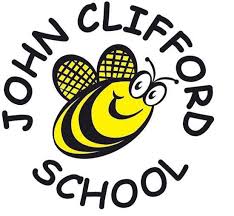 This year I am going to be in Year 4My Class is Heather ClassMy Teachers in Heather class are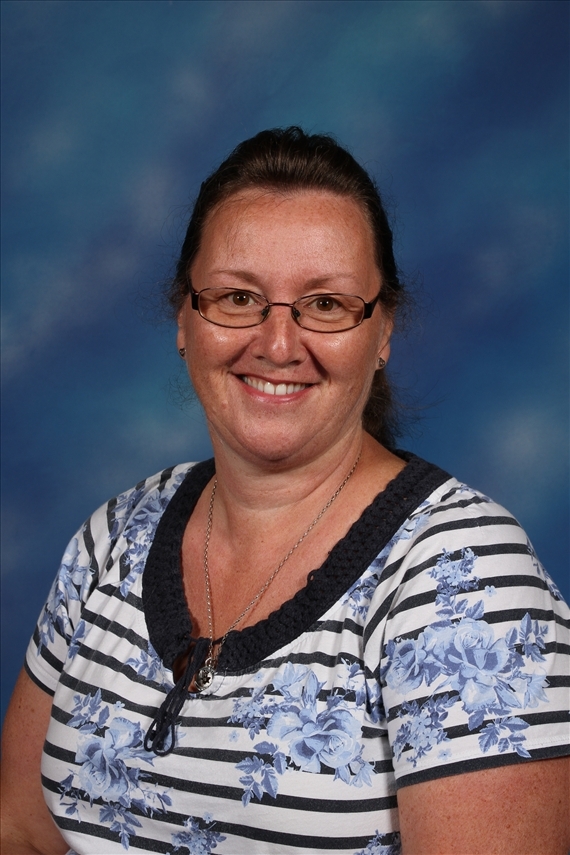 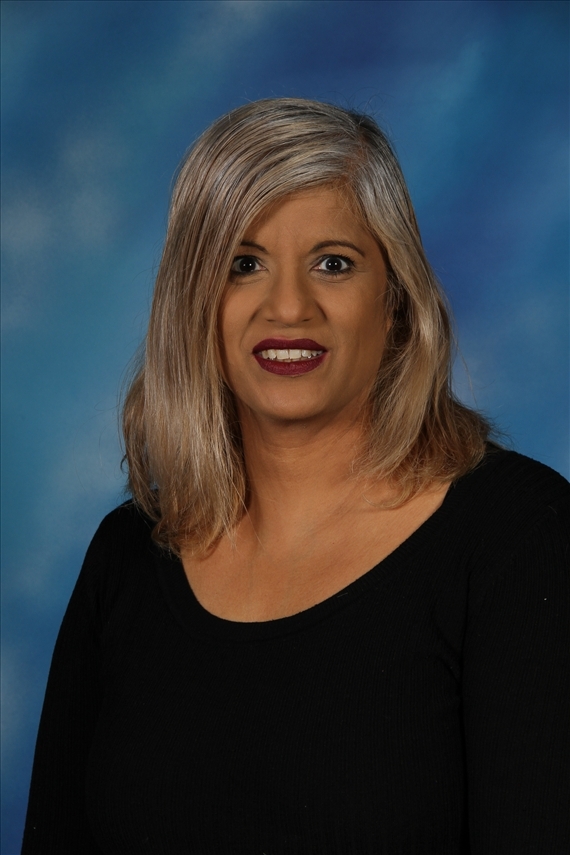 Mrs Pounder         Mrs ArgentThe Teaching Assistant working in Year 4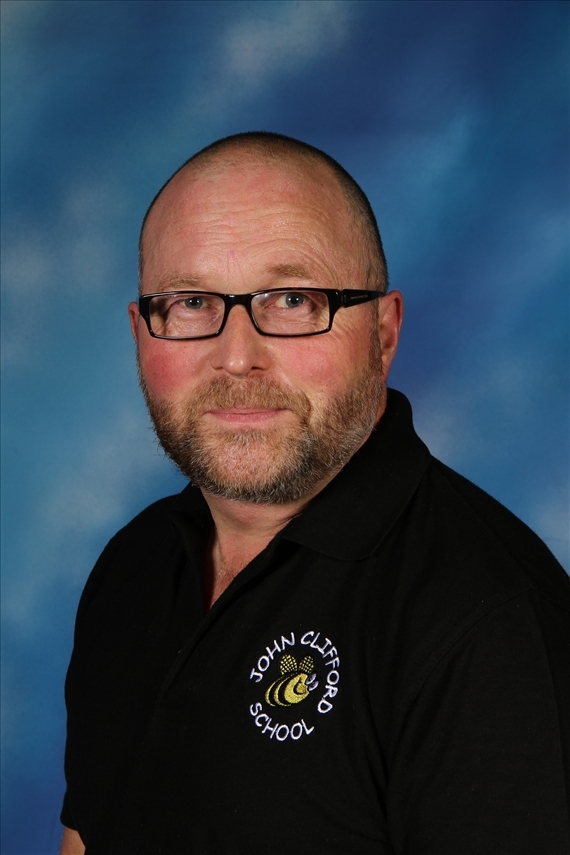 Mr BarberMy Year 4 Classroom – Heathers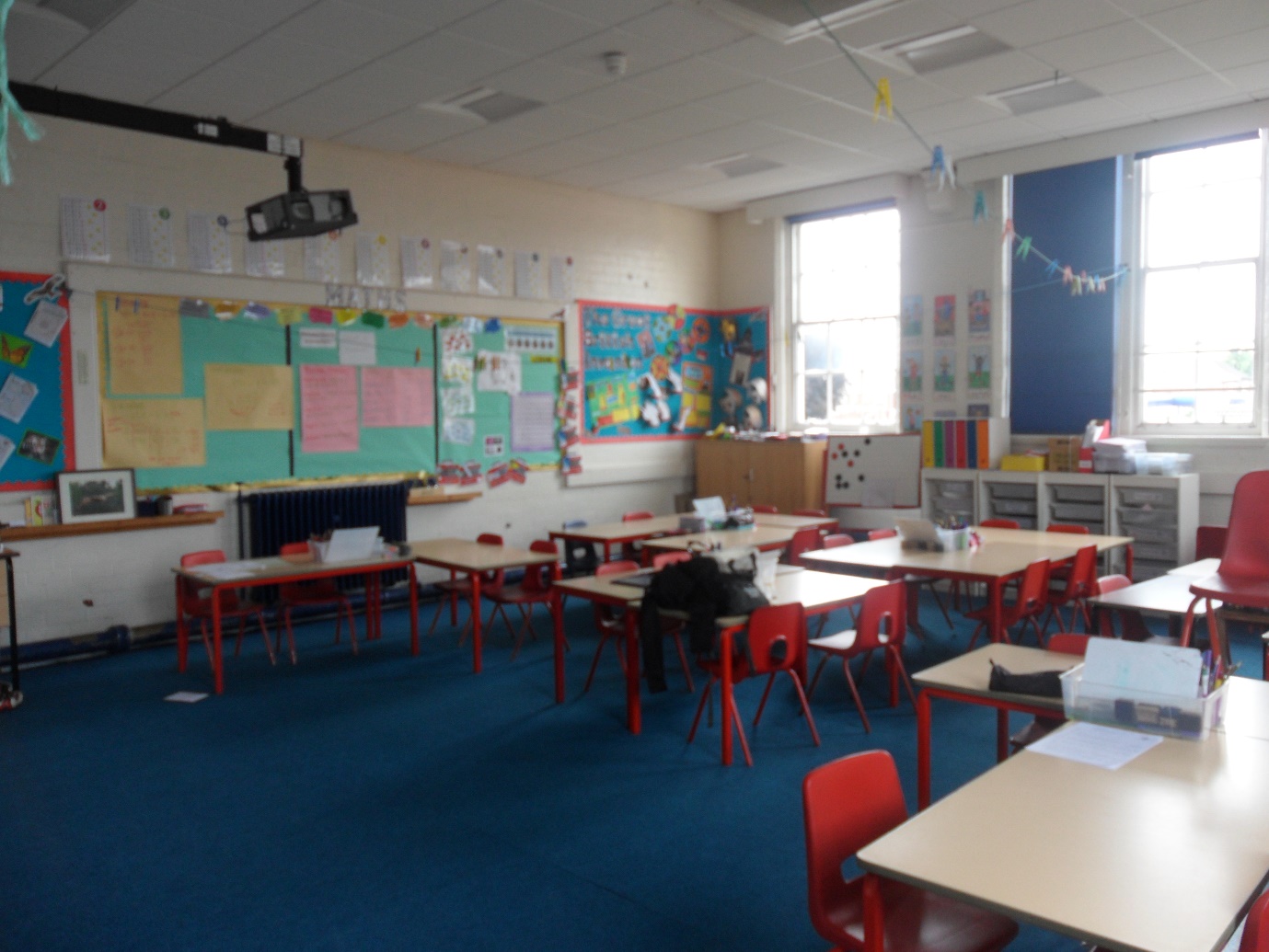 My Cloakroom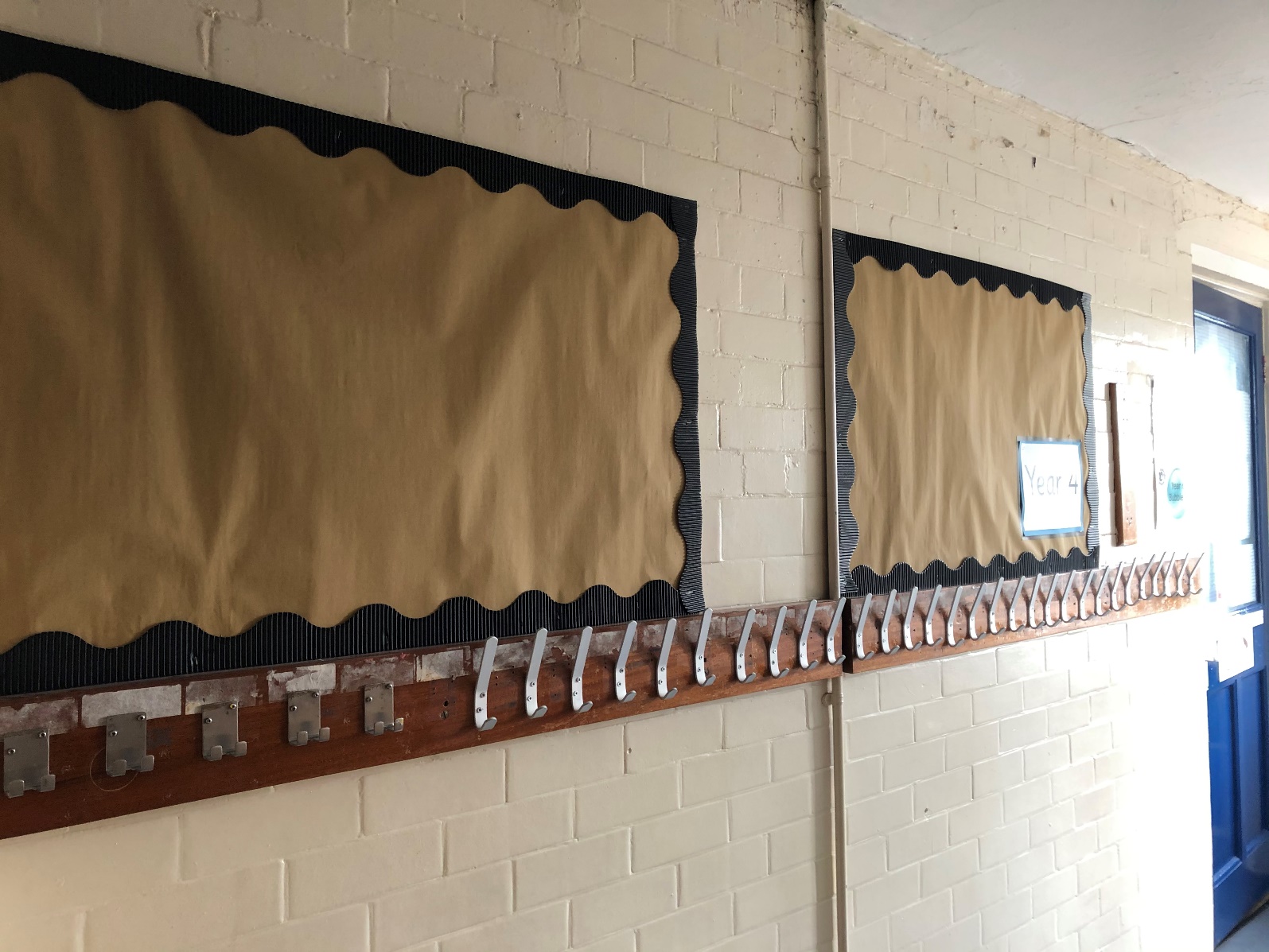 The toilets I will use.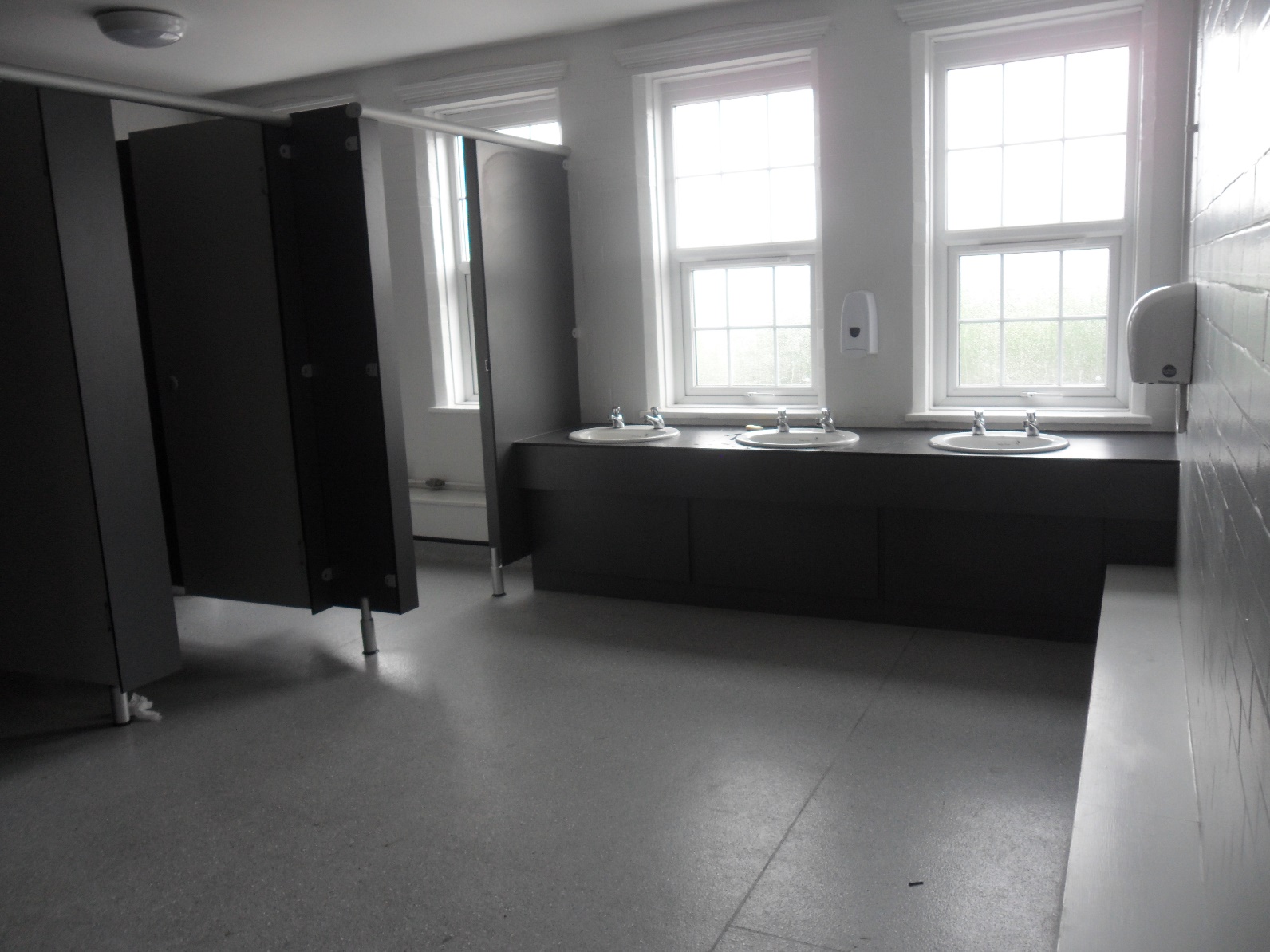 The Junior Hall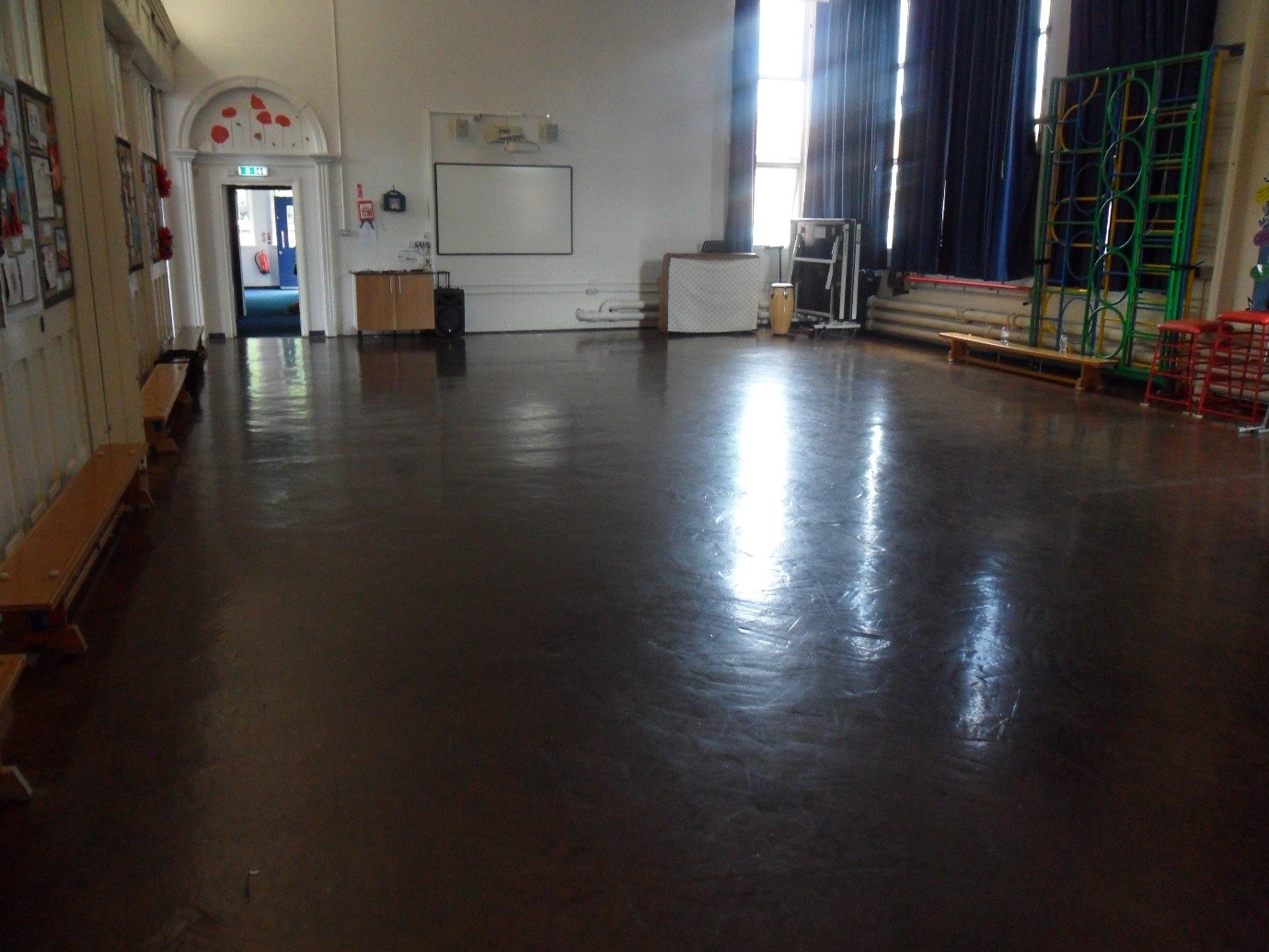 